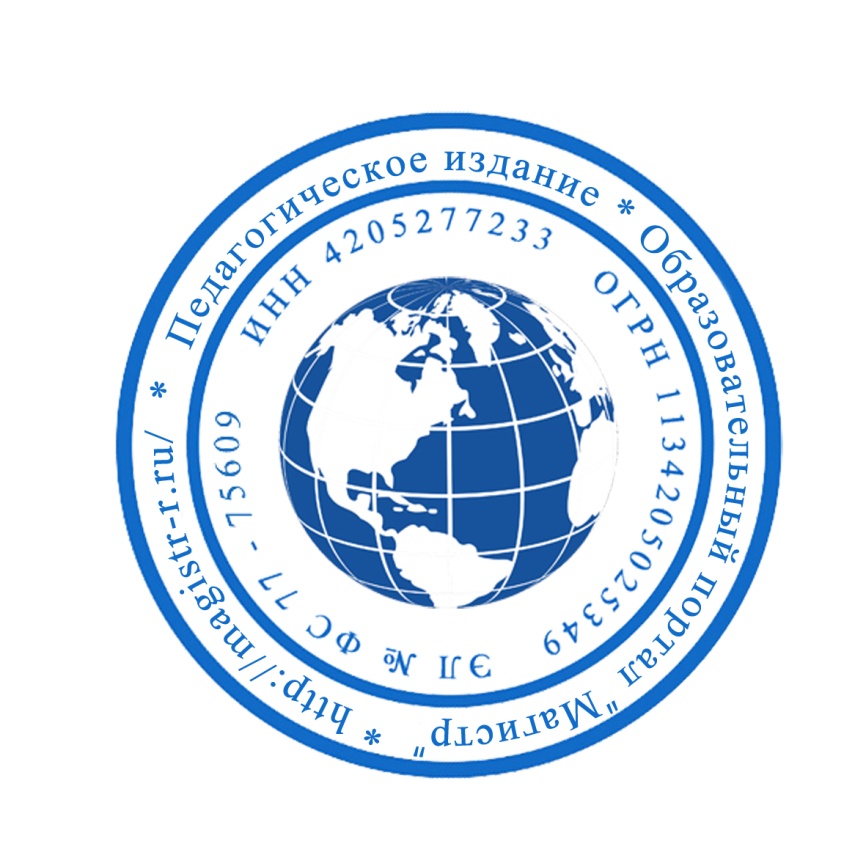 СМИ «Магистр»Серия ЭЛ № ФС 77 – 75609 от 19.04.2019г.(РОСКОМНАДЗОР, г. Москва)Председатель оргкомитета: Ирина Фёдоровна К.Тлф. 8-923-606-29-50Е-mail: metodmagistr@mail.ruОфициальный сайт: https://magistr-r.ru/Приказ №013 от 05.05.2020г.О назначении участников конкурса "Копилка идей - 2020"Уважаемые участники, если по каким – либо причинам вы не получили электронные свидетельства в установленный срок до 15.05.2020г. или почтовое извещение в период до 20.06.2020г., просьба обратиться для выяснения обстоятельств, отправки почтового номера, копий свидетельств и т.д. на эл. адрес: metodmagistr@mail.ru№Населенный пункт, область, город.УчастникСтепень/ результат1ГУ ЯО «Угличский детский дом»12ГКОУ Шафрановская санаторная школа интернат1,23ГКОУ РО Гуковская школа-интернат № 121,24МБОУ «СШ №17 им. Героя Российской Федерации А.Б.Буханова» г.СмоленскЯкубова Надежда Анатольевна, учитель технологииВычикова Карина, Богачева Милана15ГБОУРО Новошахтинская школа-интернат1,36МАУДО «ЦРТДЮ «Созвездие» г. Орска»Клыбанская Татьяна ГеннадьевнаАббасов Арсений Витальевич, Якимец Степан Сергеевич, Лаврентьева Арина Дмитриевна, Мухаметшин Александр Викторович, Липатов Иван Васильевич17МАУДО «ЦРТДЮ «Созвездие» г. Орска»Чикризова Валентина ВасильевнаКлыбанская Любовь Алексадровна18ГКОУ РО «Гуковская школа-интернат №12»19КОУ ВО «Павловская школа-интернат №2»310МДОУ детский сад № 179, г. ЯрославльСаввина Марина Владимировна/Воспитанники1,2,311«Нижнетагильская школа-интернат №1»112МБУ ДО ДДТ Яранского района113КОУ  ВО «Павловская школа- интернат №2»1,2,314МБОУ «Лицей 136», г. НовосибирскСмирнова Елена ВикторовнаКурлаев Александр Сергеевич, Мекле Лада Владиславовна, Пахневский Гордей Михайлович115МБУДО Дорогобужский ДДТ, Кузина Валентина АнатольевнаОвчинникова, Новикова, Михеева, Матягина, Литвина, Корольков, Корнильев, Кондрашова, Качанова, Гупта, Вещунова, Веренич, Бахус, Артеменкова, Шишова, Хомякова, Сафронова, Родченкова, Папенкова, Покаташкина, Краснорудская, Васильев116ГБОУ РО Новошахтинская школа-интернат3